Сваи в наличииМы поддерживаем в наличии следующие типы свай:СВЛ (винтовые сваи, легкие)СВМ (винтовые сваи для вечномерзлых грунтов)ВСЛМ (винтовые сваи для вечномерзлых грунтов с литым наконечником)СВС-Л (сварные винтовые, легкие)СВС-Н (сварные винтовые, норма)СВС (сварные винтовые)Диаметр: 108, 159, 219, 325, 426, 530, 630Толщина: 3,5, 5, 6, 8, 9, 10Длина: 2, 3, 4, 6, 7, 8, 9, 10, 11, 12 Для заказа обращайтесь по телефонам: 8 (351) 309-47-22, 8 (804) 555-10-16 или по e-mail: sales@polymerpro.ru 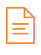 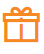 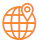 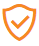 СЕРТИФИЦИРОВАННОЕ ПРОИЗВОДСТВОКОНКУРЕНТНОЕ ПРЕДЛОЖЕНИЕОПЕРАТИВНАЯ ПОСТАВКАГАРАНТИЯ НА ВСЮ ПРОДУКЦИЮСистема менеджмента качества ИСО 9001Цены производителя, возможность отсрочки платежа, гибкая система скидокСжатые строки изготовления и доставка в любой регион страныКонтроль качества продукции на всех этапах производства